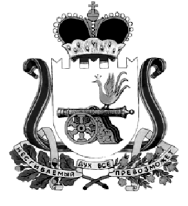 КАРДЫМОВСКИЙ РАЙОННЫЙ СОВЕТ ДЕПУТАТОВР Е Ш Е Н И Еот 23.12.2021                                № Ре-00083Об отчете постоянной комиссиипо инвестиционной деятельностиЗаслушав и обсудив отчет председателя постоянной комиссии по инвестиционной деятельности Кардымовского районного Совета депутатов о работе в 2021 году, Кардымовский районный Совет депутатовР Е Ш И Л:Отчет председателя постоянной комиссии по инвестиционной деятельности  Кардымовского районного Совета депутатов о работе в 2021 году принять к сведению.Председатель Кардымовского районногоСовета депутатов							         И.В. ГорбачевОТЧЕТО РАБОТЕ ПОСТОЯННОЙ КОМИССИИ ПО ИНВЕСТИЦИОННОЙ ДЕЯТЕЛЬНОСТИКАРДЫМОВСКОГО РАЙОННОГО СОВЕТА ДЕПУТАТОВ В 2021 ГОДУПостоянная комиссия по инвестиционной деятельности Кардымовского районного Совета депутатов 6-го созыва строит свою работу  на основании положения о постоянных комиссиях Кардымовского районного Совета депутатов. Согласно положению комиссия рассматривает вопросы, связанные с утверждением бюджета и вносимых в него изменений, вопросы, касающиеся муниципальных систем жизнеобеспечения, информации, промышленности, транспорта, связи, предпринимательства и инвестиционной деятельности на территории Кардымовского района.В 2021 году  заседания комиссии по инвестиционной деятельности как правило проходили совместно с другими депутатскими комиссиями и были рассмотрены следующие проекты решений:- Об утверждении структуры Администрации муниципального образования «Кардымовский район» Смоленской области;- Об утверждении структуры Кардымовского районного Совета депутатов;- Об утверждении структуры Контрольно-ревизионной комиссии муниципального образования «Кардымовский район» Смоленской области;- Об объеме полномочий (части полномочий) по решению вопросов местного значения, применяемым муниципальным образованием «Кардымовский район» Смоленской области от муниципальных образований городского и сельских поселений Кардымовского района Смоленской области на 2021 год.- Об утверждении перечня объектов государственной собственности, передаваемых в муниципальную собственность муниципального образования «Кардымовский район» Смоленской области;- Об утверждении проектов внесения изменений в Генеральные Планы и Правила землепользования и застройки как Кардымовского района, так и городского и сельских поселений расположенных на территории Кардымовского района;- Об утверждении отчета Администрации муниципального образования «Кадымовский район» Смоленской области о выполнении прогнозного плана приватизации муниципального имущества муниципального образования «Кардымовский район» Смоленской области за 2020 год;	- Об утверждении Реестра муниципальной собственности муниципального образования «Кардымовский район» Смоленской области;	- О внесении изменений в Регламент Кардымовского районного Совета депутатов;Члены комиссии по инвестиционной деятельности постоянно принимали участие в обсуждении проектов решений касающихся внесению изменений  в бюджет муниципального образования «Кардымовский район Смоленской области на 2021 года, также участвовали в совместной работе других постоянных депутатских комиссий. Так же все члены комиссии принимали активное участие в различных заседаниях, совещаниях проводимых Администрацией Кардымовского района по вопросам касающимся жизнедеятельности района.Практически по всем рассматриваемым на комиссии вопросам было принято решение «рекомендовать принять».Комиссия работала системно, без срывов, профессионально и плодотворно.Хотелось бы поблагодарить членов комиссии за совместную слаженную и плодотворную работу.Я надеюсь, что  в таком же ритме и качестве продолжим трудиться и в 2022 году.Председатель постоянной комиссиипо инвестиционной деятельности                                          Т.А. Мухаметов